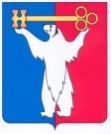 АДМИНИСТРАЦИЯ ГОРОДА НОРИЛЬСКАКРАСНОЯРСКОГО КРАЯПОСТАНОВЛЕНИЕ13.03.2024                                            г. Норильск 			                      № 118О проведении капитального ремонта общего имущества многоквартирных домов в соответствии с муниципальной программой «Реформирование и модернизация жилищно – коммунального хозяйства и повышение энергетической эффективности» На основании ходатайства общества с ограниченной ответственностью «Управляющая компания «Жилкомсервис-Норильск» (ИНН 2457077736, ОГРН 1142457001610, далее – управляющая организация), в связи с непринятием собственниками помещений многоквартирных домов, включенных в сводный титульный список на проведение ремонта многоквартирных домов муниципального образования город Норильск в 2024 году, утвержденный решениями комиссии Городского Совета по городскому хозяйству от 23.11.2023 № 172,  от 23.11.2023 № 173 (далее - Сводный титульный список), решений о проведении капитального ремонта в отношении общего имущества, руководствуясь статьями 165, 189 Жилищного кодекса Российской Федерации, подпунктом «з» пункта 2.11 Порядка предоставления из средств местного бюджета управляющим организациям, товариществам собственников жилья субсидии на финансовое обеспечение (возмещение) затрат по проведению капитального ремонта многоквартирных домов жилищного фонда муниципального образования город Норильск, утвержденного Постановлением Администрации города Норильска от 19.06.2009 № 303, ПОСТАНОВЛЯЮ:1. Утвердить Перечень многоквартирных домов, расположенных на территории муниципального образования город Норильск, включенных в Сводный титульный список, собственники которых не приняли решение о проведении капитального ремонта общего имущества в этих домах в соответствии с подпрограммой 2 «Организация проведения ремонта многоквартирных домов», подпрограммой 4 «Ремонт, модернизация и/или строительство объектов жилищно-коммунального хозяйства муниципального образования город Норильск в рамках Мирового соглашения от 23.04.2021» муниципальной программы «Реформирование и модернизация жилищно – коммунального хозяйства и повышение энергетической эффективности», утвержденной постановлением Администрации города Норильска от 07.12.2016 № 585, (далее - Муниципальная программа), согласно приложению к настоящему постановлению.2. Провести капитальный ремонт общего имущества собственников помещений в многоквартирных домах, расположенных на территории муниципального образования город Норильск, включенных в Сводный титульный список, в соответствии с Муниципальной программой согласно приложению к настоящему постановлению.3. Муниципальному казенному учреждению «Управление жилищно-коммунального хозяйства» направить копию настоящего постановления управляющей организации в течение трех рабочих дней со его дня издания, в целях уведомления о принятом решении собственников помещений многоквартирных домов, указанных в приложении к настоящему постановлению, путем размещения объявлений на информационных досках в многоквартирных домах и на официальном сайте управляющей организации.  4. Опубликовать настоящее постановление в газете «Заполярная правда» и разместить его на официальном сайте муниципального образования город Норильск.5. Настоящее постановление вступает в силу с даты его подписания.Глава города Норильска						                        Д.В. КарасевПриложениек постановлению Администрации города Норильскаот 13.03.2024 №118№ п\пАдрес многоквартирного домаВид работ1.ул. 50 лет Октября, д. 13проектные работы (сохранение устойчивости зданий жилищного фонда)2.ул. Богдана Хмельницкого, д. 1проектные работы (сохранение устойчивости зданий жилищного фонда)3.ул. Богдана Хмельницкого, д. 2, кв. 37, 40, 52, 67, 69замена междуэтажных цокольных, чердачных деревянных перекрытий, компенсирующие мероприятия по восстановлению работоспособного состояния элементов перекрытий4.ул. Богдана Хмельницкого, д. 19, кв. 61, 63, 67, 86, 101замена междуэтажных цокольных, чердачных деревянных перекрытий, компенсирующие мероприятия по восстановлению работоспособного состояния элементов перекрытий5.ул. Богдана Хмельницкого, д. 21, кв. 51, 55, 56замена междуэтажных цокольных, чердачных деревянных перекрытий, компенсирующие мероприятия по восстановлению работоспособного состояния элементов перекрытий6.ул. Ветеранов, д. 13работы по установке системы автоматизации теплового пункта7.ул. Ветеранов, д. 15работы по установке системы автоматизации теплового пункта8.ул. Ветеранов, д. 21работы по установке системы автоматизации теплового пункта9.ул. Ветеранов, д. 23работы по установке системы автоматизации теплового пункта10.ул. Ветеранов, д. 28работы по установке системы автоматизации теплового пункта11.ул. Кирова, д. 7/10ремонт и окраска фасадов12.ул. Кирова, д. 10капитальный ремонт крыши (мягкая кровля)13.пр-т Ленинский, д. 16 ремонт и окраска фасадов14.пр-т Ленинский, д. 28 капитальный ремонт крыши (металлическая кровля)15.ул. Ломоносова, д. 3, кв. 22замена междуэтажных цокольных, чердачных деревянных перекрытий, компенсирующие мероприятия по восстановлению работоспособного состояния элементов перекрытий16.ул. Мира, д. 4Дремонт и окраска фасадов17.ул. Мира, д. 6Гремонт и окраска фасадов18.ул. Московская, д. 3проектные работы (сохранение устойчивости зданий жилищного фонда)19.ул. Московская д. 16капитальный ремонт крыши (мягкая кровля)20.ул. Московская, д. 23проектные работы (сохранение устойчивости зданий жилищного фонда)21.ул. Озерная, д. 7капитальный ремонт крыши (мягкая кровля)22.ул. Севастопольская, д. 8/3капитальный ремонт крыши (мягкая кровля)23.ул. Советская, д. 14капитальный ремонт крыши (металлическая кровля)24.ул. Талнахская, д. 1проектные работы (сохранение устойчивости зданий жилищного фонда)25.ул. Талнахская, д. 28проектные работы (сохранение устойчивости зданий жилищного фонда)26.ул. Талнахская, д. 36капитальный ремонт крыши (металлическая кровля)27.ул. Талнахская, д. 52капитальный ремонт крыши (металлическая кровля)28.ул. Талнахская, д. 57проектные работы (сохранение устойчивости зданий жилищного фонда)29.ул. Югославская, д. 44капитальный ремонт крыши (мягкая кровля), проектные работы (сохранение устойчивости зданий жилищного фонда)30.ул. Югославская, д. 52капитальный ремонт крыши (мягкая кровля)31.ул. 50 лет Октября, д. 6Аремонт и окраска фасадов (цокольная забирка)32.ул. Богдана Хмельницкого, д. 17, кв. 19, 20, 22, 79, 92, 93, 94, 95замена междуэтажных цокольных, чердачных деревянных перекрытий, компенсирующие мероприятия по восстановлению работоспособного состояния элементов перекрытий33.ул. Анисимова, д. 1 сохранение устойчивости зданий жилищного фонда	34.ул. Анисимова, д. 5сохранение устойчивости зданий жилищного фонда35.ул. Озерная, д. 3сохранение устойчивости зданий жилищного фонда36.ул. Талнахская, д. 30 сохранение устойчивости зданий жилищного фонда